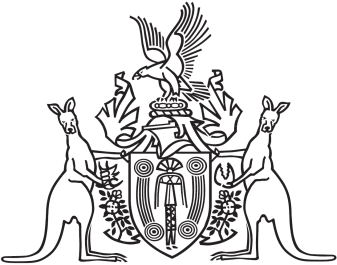 Northern Territory of AustraliaGovernment GazetteISSN-0157-833XNo. S104	14 December 2018Northern Territory of AustraliaFisheries RegulationsOff-shore Net and Line Fishery Licence LevyI, Glenn Raymond Schipp, Director of Fisheries and Aquaculture, as the delegate of the Northern Territory Fisheries Joint Authority, under regulation 208CA(1) of the Fisheries Regulations and with reference to section 8 of the Interpretation Act, prescribe a levy of each amount specified in the Schedule for the species group specified opposite the amount, with effect from 17 December 2018 to 30 June 2019.Dated 13 December 2018G. R. SchippDirector of Fisheries and AquacultureScheduleLevy ($) per fishery unitSpecies group0.0405Grey mackerel species from the Western Grey Mackerel Management Zone0.0405Grey mackerel species from the Eastern Grey Mackerel Management Zone0.002Combined Blacktip Shark0.0005Spot-tail Shark0.0079Combined Shark group0.0009Combined other shark group species0.0388Combined fin fish group (by-product) species